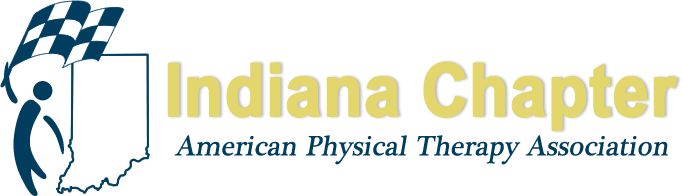 INAPTA ANNUAL REPORTCONTINUING EDUCATION REVIEW COMMITTEEFRANK BATES, PT, DPT, MBAHIGHLIGHTS FROM 2018Individual submissions - 21PROJECTIONS FOR REMAINDER OF 2018 AND 2019On track for 2018 expectations, may exceedProject same for 2019 as 2018